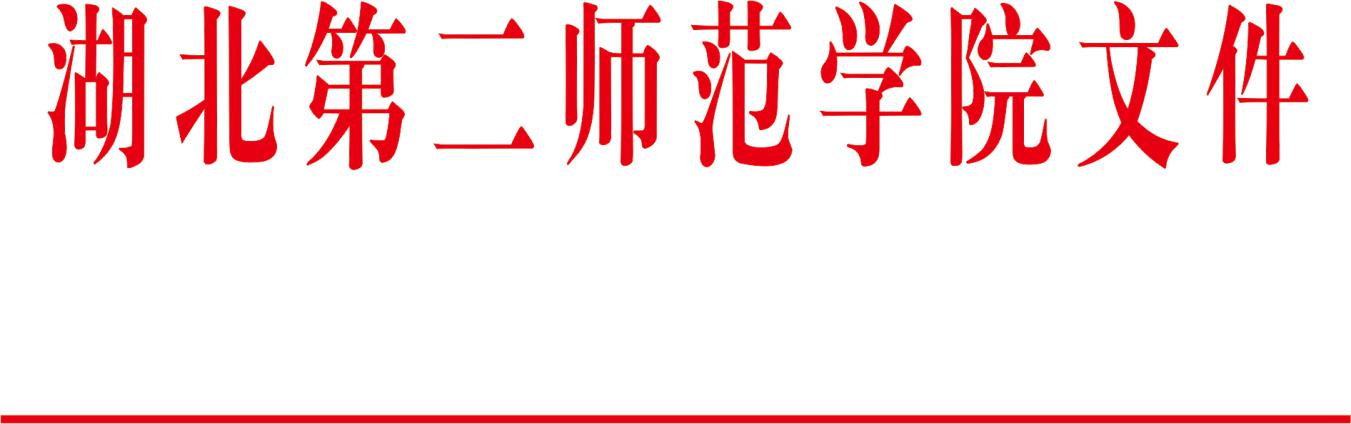 鄂二师院行发〔2020〕33号湖北第二师范学院关于印发“十四五”发展规划编制工作方案的通知校内各单位：《湖北第二师范学院“十四五”发展规划编制工作方案》已经2020年第24次党委常委会会议审议通过，现印发给你们，请认真组织实施。附件：1.湖北第二师范学院“十四五”专项规划编制工作任务分解表2.湖北第二师范学院“十四五”专项规划、教学学院、职能部门规划编写参考体例湖北第二师范学院     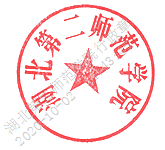 2020年10月2日     湖北第二师范学院“十四五”发展规划编制工作方案“十四五”时期，是我国由全面建成小康社会向基本实现社会主义现代化迈进的关键期，也是我国由高等教育大国向高等教育强国跨越的关键期，更是学校切实推进特色鲜明师范院校建设的关键五年。编制和实施好“十四五”教育事业发展规划，对提升学校核心竞争力、全面深化综合改革、实现高质量内涵式发展具有十分重要的意义，是关系学校改革发展大局的基础性和全局性工作。为扎实做好学校“十四五”规划编制工作，特制定本工作方案。一、指导思想坚持以习近平新时代中国特色社会主义思想为指导，全面贯彻党的十九大和十九届二中、三中、四中全会精神，深入学习贯彻习近平总书记关于教育的重要论述和全国、全省教育大会精神，紧密结合高等教育和科学技术发展趋势，紧密结合国家和地方经济社会发展重大需求，紧密结合行业改革与发展要求。在全面总结学校“十三五”规划实施情况、认真研判新时代高等教育发展形势、吃透中央和省委省政府关于“十四五”规划编制重要指示和工作要求的基础上，围绕学校发展战略目标，以一流学科专业建设为引领，以一流人才培养为中心，以一流师资队伍建设为关键，以推进治理体系和治理能力现代化为保障，立足校情、解放思想、改革创新、系统思考、着眼长远、突出重点，为学校实现高质量内涵式发展提供坚强规划支撑。二、编制原则（一）坚持全面谋划与突出重点相协调。既要全面统筹教育事业发展的各领域、各方面，推动内涵式、跨越式、高质量发展，又要适应学校当前所处发展阶段的特殊需求和阶段性特征，整合资源，集中攻关，突破阶段性目标。（二）坚持战略引领与实践操作相统一。既要加强对未来五年甚至更长远的发展谋划，增强规划宏观性、战略性、引领性，又要突出规划的针对性和约束力，将规划的编制与规划的落实同步谋划部署，细化明确规划编制与实施的责任主体、时间表、路线图，做到可操作、能落实、易评估。（三）坚持党委主导与多方参与相结合。既要充分发挥学校党委在编制规划过程中的领导作用，又要对学校改革发展的重点难点问题专题研究，充分听取和吸纳校内专家教授、管理干部、职工群众、学生以及地方政府、教育部门、行业企业和关心支持学校发展的专家学者、广大校友、社会公众的意见建议，增强规划编制的科学性、民主性，提高规划工作的透明度和社会参与度，增强全校师生的责任感和主人翁意识。（四）坚持注重衔接与改革创新相融合。既要瞄准国家和区域改革发展的整体战略方针，科学预测未来发展趋势，注重与国家、相关部委、湖北省和武汉市“十四五”发展规划的衔接，又要注重学校目标定位、办学特色、发展战略、行动计划等内容的历史渊源和现实基础，保持规划的延续性和继承性，充分运用新思想、新理念、新手段推动深化改革，破解深层次矛盾和问题，保证规划的前瞻性、创新性和可行性。三、主要依据和基本体系（一）主要依据1.习近平总书记关于高等教育的重要论述。2.党和国家重要会议、文件精神：党的十九大和十九届二中、三中、四中全会精神，全国教育大会、新时代全国高等学校本科教育工作会议、学校思想政治理论课教师座谈会精神，《中国教育现代化2035》《教师教育振兴行动计划（2018-2022）》《加快推进教育现代化实施方案（2018-2022）》《关于全面深化新时代教师队伍建设改革的意见》《统筹推进世界一流大学和一流学科建设实施办法（暂行）》《关于高等学校加快“双一流”建设的指导意见》等文件精神。3.湖北省重要会议、文件精神：湖北省高校本科教育工作会议精神，《关于推进世界一流大学和一流学科建设的实施意见》《关于推进世界一流大学和一流学科建设的实施办法》等文件精神。4.学校党委、行政的重要文件精神：学校党代会、教代会报告以及新时代办学思想大讨论成果等。（二）基本体系按照层次及功能，学校“十四五”发展规划体系由以下三部分构成：1.总体规划：湖北第二师范学院“十四五”事业发展规划。2.专项规划：（1）湖北第二师范学院“十四五”学科建设与研究生培养发展规划；（2）湖北第二师范学院“十四五”本科教育与人才培养规划；（3）湖北第二师范学院“十四五”师资队伍建设发展规划；（4）湖北第二师范学院“十四五”科学研究与科技创新规划；(5)湖北第二师范学院“十四五”对外交流和合作发展规划；（6）湖北第二师范学院“十四五”校园基本建设发展规划；（7）湖北第二师范学院“十四五”校园文化建设发展规划；（8）湖北第二师范学院“十四五”信息化建设发展规划。3.院部规划：各教学学院、管理服务部门规划。四、组织领导和工作机构（一）成立湖北第二师范学院“十四五”事业发展规划编制工作领导小组和工作专班。领导小组由校党委书记、校长任组长，其他校领导任副组长，各二级学院、职能部门党政主要负责人为成员。全面负责学校“十四五”事业发展总体规划及专项规划、以及各教学学院、管理服务部门规划编制的组织领导和统筹协调工作，负责学校事业发展规划的调研、论证、审议和决策，研究和协调解决规划编制过程中的重大问题。领导小组下设办公室，设在发展规划处，负责贯彻落实规划编制工作领导小组的决策部署，协调沟通规划编制日常工作。工作专班由分管校领导任组长，专项规划牵头单位主要负责人任成员。（二）成立湖北第二师范学院“十四五”专项规划编制工作小组。分别为学科建设与研究生培养发展规划、本科教育与人才培养发展规划、师资队伍建设发展规划、科学研究与科技创新建设发展规划、对外交流与合作发展规划、校园基本建设发展规划、校园文化建设发展规划、信息化建设发展规划等8个小组，由分管校领导任组长，专项规划涉及的相关单位主要负责人为成员，具体负责各专项规划编制工作。牵头单位负责组建编制工作小组，工作小组名单须在10月15日前报规划编制工作领导小组办公室（发展规划处）备案。（三）各学院、各部门成立由党政负责人担任组长，相关人员为成员的“十四五”发展规划编制工作小组。工作小组名单须在10月15日前报规划编制工作领导小组办公室（发展规划处）备案。五、时间进度和工作安排	学校“十四五”规划编制工作分为六个阶段：（一）前期准备阶段（2020年9月至10月）1.认真学习研究中央和省委省政府有关“十四五”规划编制工作的文件精神，周密部署规划编制有关工作。2.成立学校“十四五”规划编制工作组织机构，召开规划编制工作动员部署会，启动学校“十四五”规划编制工作。（二）专项规划和院部级规划撰写阶段（2020年10月至11月）各职能部门和学院在“十三五”规划总结基础上，形成专项规划和院部级规划初稿。（三）学校总体规划撰写阶段（2020年11月至12月）学校总体规划工作小组在学校“十四五”规划编制工作领导小组的指导下，完成“十四五”总体规划初稿撰写。（四）专项和院部级规划修订完善阶段（2021年1月至2月）1.根据学校“十四五”总体规划初稿，各专项规划编制工作小组完成指标体系设置，并与相关学院研究完成指标任务分解。2.各职能部门和学院结合上级要求，根据总体规划和专项规划修订完善院部级规划。（五）总体规划完善阶段（2021年3月至2021年4月）1.经学校规划编制工作领导小组讨论审议后形成总体规划征求意见稿。2.通过各种形式和渠道在全校范围内广泛征求意见。3.根据论证和咨询意见，对规划进行修改和完善，形成学校总体规划审议稿。（六）审议公布阶段（2021年5月至6月）1.总体规划须征求校学术委员会、教代会等意见和建议，经校长办公会、党委常委会审议通过后，报教育厅备案公布。2.专项规划经各专项规划编制工作小组修订完善后，提交学校审议通过并公布。3.院部级规划中，职能部门规划经分管校领导签字，学院规划经学院教职工代表大会讨论通过、联系校领导签字后，提交学校审核备案。六、有关要求（一）切实加强编制工作组织领导。“十四五”规划编制工作是一项系统工程，各学院、各单位要按照学校统一要求和部署，将规划编制工作作为“一把手”工程，成立领导小组和工作专班，全面加强编制工作的组织力量和人员力量。同时，加强组织宣传力度，形成人人关注“十四五”规划、人人献智“十四五”规划、人人助力“十四五”规划的良好局面。（二）扎实做好规划编制基础工作。要全面总结和评估“十三五”规划执行情况，认真分析“十三五”期间改革发展取得的成就、经验和存在的薄弱环节，准确研判发展面临的机遇和挑战，系统谋划难点问题破解之策。要通过各种形式深入开展调查研究，广泛听取师生意见建议，凝聚师生员工智慧，增强规划编制的科学性和可操作性。（三）坚持解放思想深化综合改革。“十四五”时期是学校加快高质量内涵式发展的关键时期，要坚持高质量发展导向，解放思想、深化改革，谋划重点领域和关键环节的改革举措，保证规划目标和任务的如期推进和全面完成。附件1    湖北第二师范学院“十四五”专项规划编制工作任务分解表附件2专项规划/学院（职能部门）规划编写参考体例湖北第二师范学院“十四五”建设发展规划    单位领导：  （签字）     单    位：  （公章）     时    间：       一、“十三五”期间发展状况（一）建设成就（二）优势比较（三）不足与问题二、“十四五”建设与发展面临的机遇和挑战（一）面临的机遇（二）面临的挑战三、“十四五”建设发展的具体目标与工作思路（一）具体目标（均要有具体指标，且应按指标分年分责任单位或部门落实,正文后请参照附表1、2填报）（二）工作思路四、“十四五”建设发展的具体措施五、“十四五”建设发展的条件保障附表1湖北第二师范学院“十四五”规划主要指标填报单位：注： 1.“十三五”规划主要指标原则上均应纳入“十四五”规划指标体系（如不再采用，请说明理由），并吸纳目前普遍关注的竞争性指标；2.“十四五”规划指标来源：第五轮学科评估指标体系、本科教学评估指标体系、专业评价指标体系、泰晤士指标排名体系。附表2    湖北第二师范学院“十四五”**专项规划**指标任务分解表填报单位：注：部分周期性指标不能按年度进行分解的，非周期起始年度填写“/”。序号工作机构规划名称牵头领导牵头部门参与部门（单位）备注1学科建设与研究生培养发展规划编制工作小组湖北第二师范学院“十四五”学科建设与研究生培养发展规划夏  力   研究生处（学科建设办公室）教务处、科研处参与单位可根据实际情况予以调整2本科教育与人才培养发展规划编制小组湖北第二师范学院“十四五”本科教育与人才培养发展规划夏  力教务处质量评估处、学工部（团委）、招生就业处参与单位可根据实际情况予以调整3师资队伍建设发展规划编制工作小组湖北第二师范学院“十四五”师资队伍建设发展规划柯美录教师工作部、人事处组织部、教务处、研究生处（学科建设办公室）参与单位可根据实际情况予以调整4科学研究与科技创新发展规划编制小组湖北第二师范学院“十四五”科学研究与科技创新发展规划柯美录科研处研究生处（学科建设办公室）、教务处参与单位可根据实际情况予以调整5对外交流与合作发展规划编制工作小组湖北第二师范学院“十四五”对外交流与合作发展规划夏  力胡  兴国际交流合作处（国际学院）、发展规划处校友会、各学院参与单位可根据实际情况予以调整6校园基本建设发展规划编制工作小组湖北第二师范学院“十四五”校园基本建设发展规划胡  兴基建处财务处、资产管理处、后勤集团参与单位可根据实际情况予以调整7校园文化建设发展规划编制工作小组湖北第二师范学院“十四五”校园文化建设发展规划黄  颂宣传部教务处、学工部、团委、工会、质量评估处参与单位可根据实际情况予以调整8信息化建设发展规划编制工作小组湖北第二师范学院“十四五”信息化建设发展规划夏  力信息化办公室资产管理处、综合治理与安全保卫处、后勤集团参与单位可根据实际情况予以调整主 要 指 标主 要 指 标发展现状发展目标备  注主 要 指 标主 要 指 标2020实际值2025目标值备  注如：师资队伍指标1如：师资队伍指标2如：师资队伍……如：师资队伍指标2如：师资队伍……补充建议指标1补充建议指标2补充建议……学  院发展现状发展目标发展目标发展目标发展目标发展目标学  院2020实际值2021目标值2022目标值2023目标值2024目标值2025目标值……指标相关学院合 计湖北第二师范学院学校办公室        2020年10月2日印发